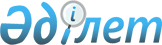 Об утверждении Положения о символике Евразийского экономического союзаРешение Высшего Евразийского экономического совета от 10 октября 2014 года № 76.
      В соответствии с подпунктом 20 статьи 12 Договора о Евразийском экономическом союзе от 29 мая 2014 года Высший Евразийский экономический совет на уровне глав государств решил:
      1. Утвердить прилагаемое Положение о символике Евразийского экономического союза.
      2. Настоящее Решение вступает в силу с даты вступления в силу Договора о Евразийском экономическом союзе от 29 мая 2014 года. ПОЛОЖЕНИЕ
о символике Евразийского экономического союза
      1. Символами Евразийского экономического союза (далее – Союз) как международной организации являются флаг Союза и эмблема Союза.
      Флаг Союза представляет собой изображение официальной эмблемы Союза, расположенной в центре прямоугольного полотнища белого цвета (две равновеликие симметрично отраженные формы синего и золотого цветов образуют динамичную фигуру, центром которой является изображение карты Евразии на круге). 
      Белый цвет полотнища флага и изображения карты государств - членов Союза (далее - государства-члены) отражает мирный характер деятельности Союза. Отношение ширины флага к его длине – 2:3.
      Изображение эмблемы Союза символизирует стремление к экономическому сотрудничеству государств-членов. Синий цвет – символ Европы. Золотой цвет – символ Азии. Круг – отражает общность интересов двух частей света – Европы и Азии: синяя часть круга находится на золотой части динамичной фигуры, золотая часть круга находится на синей части динамичной фигуры. Эмблема Союза должна находиться в центре флага Союза.
      Сноска. Пункт 1 с изменением, внесенным Решением Высшего Евразийского экономического совета от 27.05.2022 № 9.


      2. Изображение флага Союза должно соответствовать изображению флага Союза согласно приложению № 1. 
      Изображение эмблемы Союза должно соответствовать изображению эмблемы Союза согласно приложению № 2.
      3. На флаг Союза и эмблему Союза, а также на их изображения не допускается наносить (прикреплять) пометки, значки, буквы, слова, цифры, рисунки или изображения любого иного характера.
      4. Изображения флага Союза и эмблемы Союза могут использоваться в декоративных целях таким образом, чтобы при этом не было проявлено неуважение к флагу (эмблеме).
      Указанные изображения могут воспроизводиться на сувенирной продукции, используемой в представительских целях органами Союза.
      Флаг Союза и эмблема Союза и их изображения не могут использоваться в коммерческих целях. 
      5. Флаг Союза и эмблема Союза размещаются:
      на зданиях или в помещениях, занимаемых органами Союза;
      на зданиях или в помещениях, в которых проводятся заседания органов Союза, – на период их проведения.
      Изображения флага Союза и эмблемы Союза размещаются:
      на используемых органами Союза средствах передвижения;
      на бланках документов органов Союза;
      на официальных изданиях органов Союза;
      на наградах, грамотах, благодарностях, дипломах, удостоверениях, специальных пропусках и на иных документах, выдаваемых органами Союза;
      на визитных карточках должностных лиц и сотрудников органов Союза; 
      в качестве элементов оформления официальных сайтов органов Союза в информационно-телекоммуникационной сети "Интернет".
      6. Флаг Союза в обязательном порядке поднимается (устанавливается, размещается):
      в кабинетах Председателя Коллегии Евразийской экономической комиссии, членов Коллегии Евразийской экономической комиссии, руководителей структурных подразделений Евразийской экономической комиссии, Председателя Суда Союза, судей Суда Союза – постоянно;
      на зданиях или в помещениях, в которых проводятся международные форумы с участием Председателя Коллегии Евразийской экономической комиссии, членов Коллегии Евразийской экономической комиссии, – на период их проведения.
      Сноска. Пункт 6 с изменением, внесенным Решением Высшего Евразийского экономического совета от 27.05.2022 № 9.


      7. Флаг Союза может находиться в рабочих кабинетах глав государств-членов, глав и членов правительств государств-членов, членов Совета Евразийской экономической Комиссии. 
      Сноска. Пункт 7 с изменением, внесенным Решением Высшего Евразийского экономического совета от 27.05.2022 № 9.


      8. Порядок и условия размещения флага Союза правительствами государств, не являющихся членами Союза, организациями и частными лицами в целях демонстрации поддержки принципов и целей Союза должны соответствовать законам и обычаям, касающимся вывешивания национального флага государства, в котором этот флаг вывешивается.
      9. Флаг Союза может быть поднят на зданиях органов Союза также в следующих случаях:
      в день подписания Договора о создании Евразийского экономического союза от 29 мая 2014 года (ежегодно);
      по случаю национальных и официальных праздников государства пребывания органа Союза.
      10. Флаг Союза может быть поднят отдельно или с флагами государств-членов, флагами других государств, флагами общественных объединений, других организаций при условии, чтобы он не занимал второстепенное положение по отношению к таким флагам.
      Флаг Союза и другие флаги должны находиться на одном уровне и быть приблизительно равного размера.
      При одновременном размещении нечетного числа флагов государств-членов флаг Союза располагается в центре, а при размещении четного числа флагов (более двух) – правее центра (если стоять лицом к ним).
      Флаги государств - наблюдателей при Союзе располагаются в порядке русского алфавита справа от флагов государств-членов (если стоять лицом к ним). Флаги иных приглашенных государств и международных организаций располагаются в порядке русского алфавита справа от флагов государств - наблюдателей при Союзе.
      Во время проведения заседания органа Союза флаг государства-члена либо государства - наблюдателя при Союзе, на территории которого проводится заседание, располагается справа от флага Союза (если стоять лицом к ним).
      При проведении церемонии фотографирования глав делегаций, присутствующих на заседаниях Высшего Евразийского экономического совета и Евразийского межправительственного совета, порядок расстановки флагов определяется государством, на территории которого проводится заседание.
      В случае проведения заседания органа Союза в формате видео-конференц-связи справа от главы делегации, присутствующей на этом заседании, располагается флаг Союза (если стоять лицом к главе указанной делегации), а слева - флаг соответствующего государства-члена (государства - наблюдателя при Союзе, иного приглашенного государства, международной организации).
      Сноска. Пункт 10 с изменениями, внесенными Решением Высшего Евразийского экономического совета от 27.05.2022 № 9.


      11. При одновременном размещении эмблемы Союза и герба государства-члена эмблема Союза размещается справа от другого герба (если стоять лицом к ним). При одновременном размещении нечетного числа гербов эмблема Союза должна располагаться в центре, а при размещении четного числа гербов (более двух) – правее центра (если стоять лицом к ним).
      При одновременном размещении эмблемы Союза и других гербов размеры эмблемы Союза должны быть приблизительно равны размерам этих других гербов. 
      Гербы государств - наблюдателей при Союзе располагаются в порядке русского алфавита справа от гербов государств-членов (если стоять лицом к ним). Гербы иных приглашенных государств и международных организаций располагаются в порядке русского алфавита справа от гербов государств - наблюдателей при Союзе.
      Сноска. Пункт 11 с изменением, внесенным Решением Высшего Евразийского экономического совета от 27.05.2022 № 9.


      12. Контроль за соблюдением требований настоящего Положения осуществляется Евразийской экономической комиссией.
      13. Решение об использовании флага Союза, эмблемы Союза и их изображений в случаях, не предусмотренных настоящим Положением, принимается Председателем Коллегии Евразийской экономической комиссии. ФЛАГ
Евразийского экономического союза  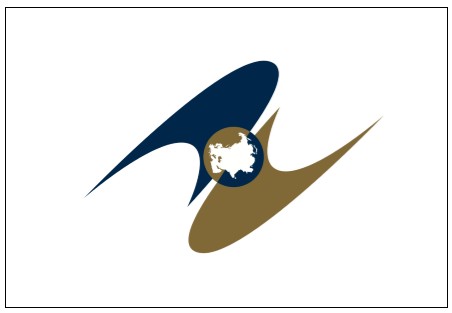  ЭМБЛЕМА
Евразийского экономического союза  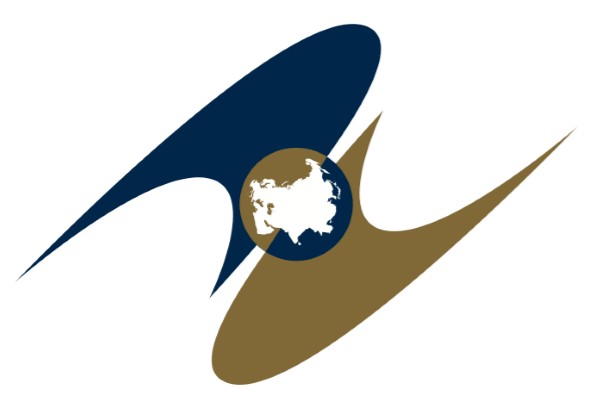 
					© 2012. РГП на ПХВ «Институт законодательства и правовой информации Республики Казахстан» Министерства юстиции Республики Казахстан
				
Члены Высшего Евразийского экономического совета:
Члены Высшего Евразийского экономического совета:
Члены Высшего Евразийского экономического совета:
От Республики
Беларусь
От Республики
Казахстан
От Российской
ФедерацииУТВЕРЖДЕНО
Решением Высшего
Евразийского экономического совета
от        201 г.      №ПРИЛОЖЕНИЕ № 1
к Положению о символике
Евразийского экономического союзаПРИЛОЖЕНИЕ № 2
к Положению о символике
Евразийского экономического союза